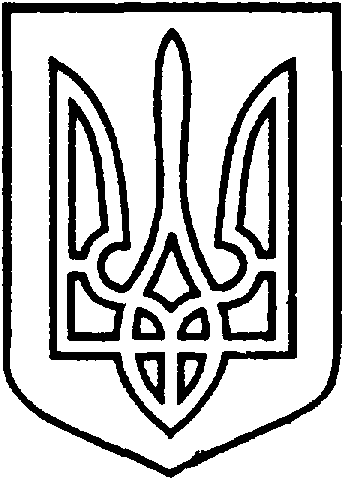 УКРАЇНАВІЙСЬКОВО-ЦИВІЛЬНААДМІНІСТРАЦІЯМІСТАСЄВЄРОДОНЕЦЬКЛУГАНСЬКОЇОБЛАСТІРОЗПОРЯДЖЕННЯКЕРІВНИКА ВІЙСЬКОВО-ЦИВІЛЬНОЇ  АДМІНІСТРАЦІЇЛуганська обл., м. Сєвєродонецьк,бульвар Дружби Народів, 32«23» грудня  2020 року   							№ 1266Про затвердження складу тимчасової комісії з розгляду питань виплатигрошової допомоги постраждалим від надзвичайної ситуації природного характеру, яка виникла у вересні-жовтні 2020 року на території Сєвєродонецької міської ради таПоложення про порядок надання грошовоїдопомоги  постраждалим від надзвичайноїситуації природного характеру, яка виникла у вересні-жовтні 2020 року на територіїСєвєродонецької міської ради	Керуючись пунктом 8 частини 3 статті 6 Закону України «Про військово-цивільні адміністрації», згідно розпорядження голови Луганської обласної державної адміністрації - керівника обласної військово-цивільної адміністрації   від 23.12.2020р. № 920,  на підставі Меморандуму про співпрацю в межах програми захисту населення і території міста Сєвєродонецька від надзвичайних ситуацій техногенного та природного характеру між військово-цивільною адміністрацією  міста Сєвєродонецьк Луганської області та ГО  «Сєвєродонецька агенція розвитку громади» та з метою підтримки   постраждалих від надзвичайної ситуації природного характеру, яка виникла у вересні-жовтні 2020 року на території Сєвєродонецької міської ради,ЗОБОВ’ЯЗУЮ:	1.Затвердити склад тимчасової комісії з розгляду питань виплати грошової допомоги постраждалим від надзвичайної ситуації природного характеру, яка виникла у вересні-жовтні 2020 року на території Сєвєродонецької міської ради (Додаток 1).2.Затвердити Положення про порядок надання грошової допомоги постраждалим від надзвичайної ситуації природного характеру, яка виникла у вересні-жовтні 2020 року на території Сєвєродонецької міської ради (Додаток2).3. Дане рішення підлягає оприлюдненню.4.Контроль за виконанням цього розпорядження покласти на в.о. заступника керівника Військово-цивільної адміністрації міста Сєвєродонецьк Луганської області Максима ЧЕРЕВКА.Керівник військово-цивільної адміністрації			Олександр СТРЮКДодаток 1до розпорядження керівника Військово-цивільної адміністрації міста Сєвєродонецьк Луганської областівід  «23» грудня  2020 року  № 1266Складтимчасової комісії з розгляду питань виплати грошової допомоги постраждалим від надзвичайної ситуації природного характеру, яка виникла у вересні-жовтні 2020 року на територіїСєвєродонецької міської радиГолова комісії:ЧЕРЕВКО                        	в.о. заступника керівника Військово-цивільної Максим  Іванович	адміністрації міста Сєвєродонецьк Луганської областіЗаступник голови комісії:ВАСИЛЕНКО			начальник Управління праці та соціальногоНаталія Вікторівна	захисту населення Військово-цивільної адміністрації міста Сєвєродонецьк Луганської областіСекретар комісії:ПІВОВАРОВА			головний спеціаліст відділу цивільного захисту,Анастасія Андріївна	екологічної безпеки та охорони праці Військово-цивільної адміністрації міста Сєвєродонецьк Луганської областіЧлени комісії:БАГРІНЦЕВА			начальник фінансового управління Військово-Марина Іванівна	цивільної адміністрації міста Сєвєродонецьк Луганської областіШОРОХОВА			начальник відділу з юридичних та  правовихЮлія Сергіївна	питань Військово-цивільної адміністрації міста Сєвєродонецьк Луганської областіРЕКУНОВ				начальник відділу державного архітектурно-Антон Віталійович	будівельного контролю Військово-цивільної адміністрації міста Сєвєродонецьк Луганської областіШВЄДОВА			начальник управління охорони здоров’яСвітлана Олегівна	Військово-цивільної адміністрації міста Сєвєродонецьк Луганської областіЄЛІСЄЄВА				начальник відділу адміністративних послуг Олена Олександрівна		послуг Військово-цивільної адміністрації 						міста Сєвєродонецьк Луганської областіКОМИШАН			заступник голови Сиротинської селищної радиДмитро ВолодимировичАФАНАСЬЄВА			голова Борівської селищної радиЛідія ІванівнаКОСТИРЯ				секретар Сиротинської селищної радиНадія Вікторівна	В.о. заступника керівникавійськово-цивільної адміністрації			Максим ЧЕРЕВКОДодаток 2до розпорядження керівника Військово-цивільної адміністрації міста Сєвєродонецьк Луганської областівід  «23» грудня  2020 року  № 1266Положення про порядок надання грошової допомоги постраждалим від надзвичайної ситуації природного характеру, яка виникла у вересні-жовтні 2020 року на території Сєвєродонецької міської ради	1.Загальні положення	1.1. Дане положення встановлює механізм надання та визначення розміру грошової допомоги постраждалим від надзвичайної ситуації природного характеру, яка виникла у вересні-жовтні 2020 року на території Сєвєродонецької міської ради (далі – надзвичайна ситуація).1.2. Постраждалими визначаються громадяни України, іноземці та особи без громадянства, житлові будинки (далі – житло) та господарчі споруди, рухоме майно  яких пошкоджено або зруйновано внаслідок надзвичайної ситуації  та інша категорія постраждалих осіб, які опинилися у вкрай важкому життєвому   становищі (далі – постраждалі).1.3. Грошова допомога надається особам,   у яких  відсутні документи на право власності  на знищені/пошкоджені житлові будинки,  знищені/пошкоджені господарчі споруди, але які фактично мешкали у домогосподарствах, а також рухоме майно яких знищено/пошкоджено,  та іншим категоріям  постраждалих осіб, які опинилися у вкрай важкому життєвому   становищі.1.4.Грошова допомога надається на підставі рішення тимчасової комісії з розгляду питань виплати грошової допомоги постраждалим від надзвичайної ситуації природного характеру, яка виникла у вересні-жовтні 2020 року на території Сєвєродонецької міської ради (далі – Комісія).	1.5.До повноважень Комісії належить:	1) розгляд заяв та доданих до них документів;	2) встановлення підстав та прийняття рішення щодо надання або відмови в наданні грошової допомоги постраждалим;	3) визначення розміру грошової допомоги постраждалим;	4)розгляд інших питань, що стосуються рішень, які можуть бути прийняті відповідно до цього Положення.1.6. Керівництво Комісією здійснює голова Комісії. За тимчасової відсутності голови Комісії, виконання його обов’язків покладається на заступника голови Комісії. У разі відсутності останніх, за необхідності проведення засідання веде головуючий, який обирається більшістю з числа присутніх членів Комісії.Секретар комісії відповідно до покладених на нього обов’язків готує матеріали, необхідні для проведення засідань комісії,  веде протоколи засідань комісії.У разі тимчасової відсутності секретаря комісії, виконання його обов’язків покладається на члена Комісії за дорученням головуючого на засіданні.1.7. Засідання комісії проводяться по мірі необхідності та є правомочними за присутності на ньому не менше половини членів від її загального складу.Рішення комісії вважається прийнятим, якщо за нього проголосувало більшість з присутніх на засіданні Комісії.   1.8. Рішення Комісії про надання/відмову в наданні грошової допомоги оформляється відповідним протоколом.	1.9. Комісією приймається рішення щодо відмови в наданні грошової допомоги у разі встановлення обставин, що свідчать про подання постраждалими документів, що містять недостовірну інформацію.У разі  незгоди постраждалий може оскаржити зазначене рішення до суду.    1.10. Розмір грошової  допомоги  постраждалим визначається  рішенням Комісії.	 1.11. Фінансування заходів з надання грошової допомоги постраждалим здійснюється за рахунок коштів обласного бюджету та за рахунок коштів інших джерел фінансування (громадські, благодійні та інші).2.Мета Порядку	2.1. Метою порядку є надання грошової допомоги постраждалим від надзвичайної ситуації природного характеру, яка виникла  у вересні-жовтні 2020 року на території Сєвєродонецької міської ради3. Порядок надання грошової допомоги постраждалим від надзвичайної ситуації природного характеру, яка виникла   у вересні-жовтні 2020 року на території Сєвєродонецької міської ради	3.1. Для отримання грошової допомоги постраждалі подають на розгляд Комісії такі документи:	1) заяву;	2) копію документа, що посвідчує особу та підтверджує громадянство України, або документа, що посвідчує особу та підтверджує її спеціальний статус;	3)копію одного з передбачених Податковим кодексом України документа з даними про реєстраційний номер облікової картки платника податків (крім випадків, коли постраждалим є іноземець, особа без громадянства або особа, яка через свої релігійні переконання в установленому порядку відмовилася від прийняття реєстраційного номера облікової картки платника податку та повідомила про це відповідному контролюючому органу і має відмітку в паспорті громадянина України) (крім іноземців та осіб без громадянства);	4) довідку або копію довідки про визнання особи постраждалою внаслідок надзвичайної ситуації;	5) акт обстеження житла, в якому зазначений технічний стан житла на момент його обстеження: зруйноване повністю чи частково. Під час проведення обстеження житла та складання акта обстеження можуть враховуватись інші документи, в яких зафіксовано факт руйнування житла;	6) копії документу, що підтверджує факт постійного проживання за адресою   знищеного/пошкодженого домогосподарства;7) копії документів, що підтверджують право власності на знищене/пошкоджене рухоме майно;8) документи, що підтверджують факт знищення/пошкодження рухомого майна під час надзвичайної ситуації.9) інші документи, що підтверджують наявність особливо важких обставин  постраждалих;10) відомості про картковий рахунок у банку.3.2. Документи, необхідні для отримання грошової допомоги, визначені в цьому Порядку, подаються постраждалим або його законним представником особисто чи за допомогою засобів поштового зв’язку (цінним листом з описом вкладення). У разі подання документів представниками до них додаються копії документів, які підтверджують правомірність такого представництва.	3.3. Виплата грошової допомоги здійснюється розпорядниками коштів   шляхом перерахування коштів на банківський рахунок, наданий постраждалим або його представником.В.о. заступника керівника військово-цивільної адміністрації			Максим  ЧЕРЕВКО